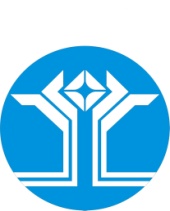 РОССИЙСКАЯ ФЕДЕРАЦИЯ (РОССИЯ)РЕСПУБЛИКА САХА (ЯКУТИЯ)МИРНИНСКИЙ РАЙОНМУНИЦИПАЛЬНОЕ ОБРАЗОВАНИЕ «ПОСЕЛОК АЙХАЛ»АЙХАЛЬСКИЙ ПОСЕЛКОВЫЙ СОВЕТLXI СЕССИЯРЕШЕНИЕО внесении изменений и дополнений в Перечень муниципальных должностей и должностей муниципальной службы Администрации МО «Поселок Айхал», утвержденный решением Айхальского поселкового Совета от 28.12.2010 II-№ 41-7 (с последующими изменениями и дополнениями от 31.03.2011 № 43-16, от 01.03.2012 № 53-8, от 10.04.2012 № 54-6, от 22.04.2014 III-№19-13, от 28.01.2016 III-№ 46-11, от 20.02.2016 III-№ 47-8)Заслушав и обсудив информацию главного специалиста администрации МО «Поселок Айхал» по кадрам и муниципальной службе Е.Ю. Пашиной, Председателя Комиссии Айхальского поселкового Совета по законодательству, правам граждан, местному самоуправлению А.А. Касаткина, руководствуясь Федеральным законом от 02.03.2007 № 25-ФЗ «О муниципальной службе в Российской Федерации», Законами Республики Саха (Якутия) от 11.07.2007. 480-З N 975-III «О муниципальной службе в Республике Саха (Якутия)», от 26.12.2007 535-З № 1073-III «О Реестре муниципальных должностей и должностей муниципальной службы в Республике Саха (Якутия) и соотношении должностей муниципальной службы и должностей государственной гражданской службы Республики Саха (Якутия)», Айхальский поселковый Совет решил:1.	Внести следующее изменение в Перечень муниципальных должностей и должностей муниципальной службы Администрации МО «Поселок Айхал», утвержденный решением Айхальского поселкового Совета от 28.12.2010 II-№ 41-7 (с последующими изменениями и дополнениями от 31.03.2011 № 43-16, от 01.03.2012 № 53-8, от 10.04.2012 № 54-6, от 22.04.2014 III-№19-13, от 28.01.2016 III-№ 46-11, от 20.02.2016 III-№ 47-8) (далее по тексту – Перечень):1.1.	Исключить из группы младших должностей Перечня должность: –		специалист 1 разряда юрист; 1.2.	Ввести в группу старших должностей Перечня должность:–		ведущий специалист – юрист;1.3.	Вывести из группы ведущих должностей Перечня должности:–		 заместитель Главы Администрации;–		 заместитель Главы Администрации по жилищно – коммунальному хозяйству;1.4.	Ввести в группу главных должностей Перечня должности:–		заместитель Главы Администрации;–		заместитель Главы Администрации по жилищно – коммунальному хозяйству.Разместить настоящее Решение с Приложением на официальном сайте Администрации муниципального образования «Посёлок Айхал» (www.мо-айхал.рф).3.	Настоящее решение вступает в силу с 1 июня.4.	Контроль исполнения данного решения возложить на Главу поселка.Утвержденрешением сессии Айхальского поселкового Советаот 28.12.2010 № 41-7,в редакции решенийАйхальского поселкового Советаот 31.03.2011 № 43-16,от 01.03.2012 № 53-8,от 10.04.2012 № 54-6,от 22.04.2014 III-№19-13,от 28.01.2016 III-№ 46-11,от 20.02.2016 III-№ 47-8от 23.05.2017 III-№ 61-11ПЕРЕЧЕНЬмуниципальных должностей и должностей муниципальной службы Администрации муниципального образования «Поселок Айхал» I. МУНИЦИПАЛЬНЫЕ ДОЛЖНОСТИГлава муниципального образования «Поселок Айхал», Глава Администрации муниципального образования «Поселок Айхал»II. ДОЛЖНОСТИ МУНИЦИПАЛЬНОЙ СЛУЖБЫ23 мая 2017 годаIII-№ 61-11Заместитель главы администрацииМО «Поселок Айхал»____________________________О.В. ВознаяПредседательАйхальского поселкового совета _______________________ С.А. ДомброванГлавная должность Заместитель Главы АдминистрацииЗаместитель Главы Администрации по жилищно-коммунальному хозяйствуСтаршая должностьГлавный специалист по бухгалтерскому учету и контролю – главный бухгалтерГлавный специалист по кадрам и муниципальной службеГлавный специалист по управлению имуществомГлавный специалист по земельным отношениямГлавный специалист – юристГлавный специалист по потребительскому рынку и развитию предпринимательстваГлавный специалист по делам несовершеннолетнихГлавный специалист – экономистГлавный специалист по жилищным вопросамГлавный специалист по социальным вопросамГлавный специалист по культуре, спорту и молодежной политикеГлавный специалист по местному самоуправлению и организационной работеВедущий специалист по бухгалтерскому учету и контролюВедущий специалист – экономистВедущий специалист – юрист Ведущий специалист по жилищно-коммунальному хозяйствуВедущий специалист по гражданской обороне, чрезвычайным ситуациям и пожарной безопасностиВедущий специалист по делопроизводствуВедущий специалист по информатизации и связиВедущий специалист по градостроительной деятельностиВедущий специалист секретариата поселкового СоветаВедущий специалист – юрист секретариата поселкового СоветаВедущий специалист по земельным отношениямМладшая должностьСпециалист 1 разряда по связям с общественностьюСпециалист 1 разряда по жилищно – коммунальному хозяйству